Met Karl Marx aan tafelDE TV-FLUISTERAAR		dinsdag 20 november 2012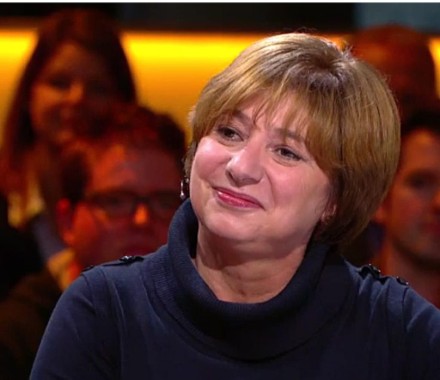 Bij elke heftige opstoot van publieke emoties treden de zogenoemde mainstreammedia gretig buiten hun oevers. Het gebeurde toen Jos Ghysen als een seksueel monster voor de leeuwen werd gegooid: eerst denderden zowat alle journalisten als buffels over hem heen, om een paar dagen later pas tot het inzicht te komen dat het vermoeden van onschuld ook van toepassing is in het verre Limburg. Het gebeurde toen premier Guy Verhofstadt opriep tot de arrestatie van Dyab Abou Jahjah: eerst vielen zowat alle media ten prooi aan blinde morele paniek, om jaren later pas tot het inzicht te komen dat de rechtsstaat ook van toepassing is op allochtonen met een grote mond. Vandaag, in het Sharia4Belgium-tijdperk, voeren diezelfde media Abou Jahjah op als een gematigde stem, een man van de nuance – terwijl aan zijn boodschap niets is veranderd.Om maar te zeggen: de pers kan er al eens vierkant naast zitten. En dat is, zoals zo veel in dit leven, de schuld van de marketeers. Zij hebben journalisten geleerd dat ze de lezer, de kijker en de luisteraar moeten behagen. Oók emotioneel. De doelgroep mag misschien wel een beetje, maar zeker niet te hard tegen de haren worden ingestreken.Die emotionele behaagzucht kleurt ook de manier waarop het fenomeen vakbond dezer dagen onder onze aandacht wordt gebracht. Bij een treinstaking kiezen veel journalisten bijvoorbeeld automatisch de kant van de verongelijkte reiziger. Vorige week leverde dat zeer boeiende televisie op.In Reyers laat had Goedele Liekens de vertolking van de vox populi op zich genomen. Nadat ze in haar hoedanigheid van sexperte iets gewéldig voordehandliggends had gezegd over de affaire van CIA-baas David Petraeus, richtte ze haar pijlen op spoorbondbons Jean-Pierre Goossens. Dat ze zo'n staking van weinig solidariteit vond getuigen. Dat ze net van plan was om woensdag citytripgewijs naar Amsterdam te sporen. En dat haar zussen óók wel weer zouden grommen als ze niet op hun werk geraakten. Daarmee gaf Liekens meteen de solidariteitsradius van de modale vox populi aan: ik-en-mijn-zussen.Nog verbluffender ging het er dinsdagavond aan toe in De kruitfabriek . Gert Verhulst was de centrale gast – ik ben vergeten waarom, maar allicht was hij daar om reclame te maken voor de zoveelste zaalshow van Samson en Gert of Plop of K3. Toen vakbondsvrouw Chris Reniers vervolgens mee aanschoof, om de treinstaking van woensdag te verdedigen, hing er ineens een zekere lacherigheid in de lucht. Zowel Verhulst als presentator Tom Lenaerts keek Reniers voortdurend aan alsof ze haar backstage uit een vliegende schotel boordevol groene mannetjes hadden zien stappen.Een wagon vol kinderenZelf begon ik op den duur ook te hallucineren. Ik zag aldoor de geest van Karl Marx boven de tafel zweven. Het leek wel alsof de oude Duitse denker deze confrontatie had belegd. Reniers belichaamde in mijn visioen de factor Arbeid, Verhulst en Lenaerts waren dan Das Kapital. De eenvoudige vakbondsvrouw tegenover twee ogenschijnlijk eenvoudige jongens, die er allebei wellicht een persoonlijke vermogensbeheerder zouden kunnen op na houden.Reniers kreeg het hard te verduren, nog harder dan Goossens in Reyers laat . Alle clichés passeerden de revue. De bonden leggen het land plat, gijzelen de reiziger en straffen de bevolking, vond Lenaerts, die had berekend dat zo'n stakingsdag onze economie veertig miljoen euro kost, in tijden van crisis! Konden die bonden niets anders bedenken? Kennelijk weet Lenaerts niet wat de vakbonden de voorbije honderd jaar hebben bereikt, want volgens hem is zo'n staking iets van de negentiende eeuw.En toen kwam Verhulst met een anekdote waarvan mijn tenen een week later nog altijd krom staan: zijn eigen vader had ooit een treinstaking gebroken om een wagon vol kinderen naar de kerstshow van Samson en Gert te brengen. Verhulst vertelde het alsof het een verzetsdaad uit de Tweede Wereldoorlog betrof. Toen Reniers beide heren uitnodigde om mee na te denken over alternatieve acties, gaven Verhulst en Lenaerts geen krimp. Terwijl het een uitgelezen kans is om iets terug te doen voor de samenleving: zowel Studio 100 als Vier zijn tenslotte spin-offs van de openbare omroep, die hun populairste producten hebben vetgemest met belastinggeld.Voor alle duidelijkheid: de vakbonden hoeven niet te worden bejubeld. Maar de manier waarop ze nu worden opgevoerd, is gênant, zeker als je weet dat de mediatieke rehabilitatie er tóch komt. Wanneer? Simpel: zodra de publieke emoties de andere kant opzwiepen. Zodra heel Europa zich in een depressie heeft bespaard, bijvoorbeeld, en ook bij ons alleenstaande moeders met kinderen uit hun huis worden gezet omdat ze de hypotheek niet meer kunnen betalen. In afwachting daarvan is het goed om te weten dat de vakbonden op de publieke vertrouwensbarometer nog altijd een paar trappen hoger staan dan de media.